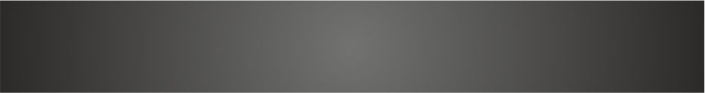 Мы гарантируем вам самые низкие цены на аренду склада-контейнера в Москве. Если вы найдёте дешевле, то мы вернём вам разницу!Стоимость аренды склада-контейнера зависит от площади и необходимого вам срока. Чем дольше вы собираетесь хранить у нас вещи – тем дешевле будет аренда. Так же предусмотрены скидки для тех, кто собирается арендовать несколько контейнеров. В любом случае, прежде чем оформить договор на хранение, рекомендуем вам проконсультироваться с нашим специалистом.Мы гарантируем вам самые низкие цены на аренду склада-контейнера в Москве. Если вы найдёте дешевле, то мы вернём вам разницу!Стоимость аренды склада-контейнера зависит от площади и необходимого вам срока. Чем дольше вы собираетесь хранить у нас вещи – тем дешевле будет аренда. Так же предусмотрены скидки для тех, кто собирается арендовать несколько контейнеров. В любом случае, прежде чем оформить договор на хранение, рекомендуем вам проконсультироваться с нашим специалистом.Мы гарантируем вам самые низкие цены на аренду склада-контейнера в Москве. Если вы найдёте дешевле, то мы вернём вам разницу!Стоимость аренды склада-контейнера зависит от площади и необходимого вам срока. Чем дольше вы собираетесь хранить у нас вещи – тем дешевле будет аренда. Так же предусмотрены скидки для тех, кто собирается арендовать несколько контейнеров. В любом случае, прежде чем оформить договор на хранение, рекомендуем вам проконсультироваться с нашим специалистом.Мы гарантируем вам самые низкие цены на аренду склада-контейнера в Москве. Если вы найдёте дешевле, то мы вернём вам разницу!Стоимость аренды склада-контейнера зависит от площади и необходимого вам срока. Чем дольше вы собираетесь хранить у нас вещи – тем дешевле будет аренда. Так же предусмотрены скидки для тех, кто собирается арендовать несколько контейнеров. В любом случае, прежде чем оформить договор на хранение, рекомендуем вам проконсультироваться с нашим специалистом.Мы гарантируем вам самые низкие цены на аренду склада-контейнера в Москве. Если вы найдёте дешевле, то мы вернём вам разницу!Стоимость аренды склада-контейнера зависит от площади и необходимого вам срока. Чем дольше вы собираетесь хранить у нас вещи – тем дешевле будет аренда. Так же предусмотрены скидки для тех, кто собирается арендовать несколько контейнеров. В любом случае, прежде чем оформить договор на хранение, рекомендуем вам проконсультироваться с нашим специалистом.Мы гарантируем вам самые низкие цены на аренду склада-контейнера в Москве. Если вы найдёте дешевле, то мы вернём вам разницу!Стоимость аренды склада-контейнера зависит от площади и необходимого вам срока. Чем дольше вы собираетесь хранить у нас вещи – тем дешевле будет аренда. Так же предусмотрены скидки для тех, кто собирается арендовать несколько контейнеров. В любом случае, прежде чем оформить договор на хранение, рекомендуем вам проконсультироваться с нашим специалистом.Мы гарантируем вам самые низкие цены на аренду склада-контейнера в Москве. Если вы найдёте дешевле, то мы вернём вам разницу!Стоимость аренды склада-контейнера зависит от площади и необходимого вам срока. Чем дольше вы собираетесь хранить у нас вещи – тем дешевле будет аренда. Так же предусмотрены скидки для тех, кто собирается арендовать несколько контейнеров. В любом случае, прежде чем оформить договор на хранение, рекомендуем вам проконсультироваться с нашим специалистом.Мы гарантируем вам самые низкие цены на аренду склада-контейнера в Москве. Если вы найдёте дешевле, то мы вернём вам разницу!Стоимость аренды склада-контейнера зависит от площади и необходимого вам срока. Чем дольше вы собираетесь хранить у нас вещи – тем дешевле будет аренда. Так же предусмотрены скидки для тех, кто собирается арендовать несколько контейнеров. В любом случае, прежде чем оформить договор на хранение, рекомендуем вам проконсультироваться с нашим специалистом.Мы гарантируем вам самые низкие цены на аренду склада-контейнера в Москве. Если вы найдёте дешевле, то мы вернём вам разницу!Стоимость аренды склада-контейнера зависит от площади и необходимого вам срока. Чем дольше вы собираетесь хранить у нас вещи – тем дешевле будет аренда. Так же предусмотрены скидки для тех, кто собирается арендовать несколько контейнеров. В любом случае, прежде чем оформить договор на хранение, рекомендуем вам проконсультироваться с нашим специалистом.Мы гарантируем вам самые низкие цены на аренду склада-контейнера в Москве. Если вы найдёте дешевле, то мы вернём вам разницу!Стоимость аренды склада-контейнера зависит от площади и необходимого вам срока. Чем дольше вы собираетесь хранить у нас вещи – тем дешевле будет аренда. Так же предусмотрены скидки для тех, кто собирается арендовать несколько контейнеров. В любом случае, прежде чем оформить договор на хранение, рекомендуем вам проконсультироваться с нашим специалистом.Мы гарантируем вам самые низкие цены на аренду склада-контейнера в Москве. Если вы найдёте дешевле, то мы вернём вам разницу!Стоимость аренды склада-контейнера зависит от площади и необходимого вам срока. Чем дольше вы собираетесь хранить у нас вещи – тем дешевле будет аренда. Так же предусмотрены скидки для тех, кто собирается арендовать несколько контейнеров. В любом случае, прежде чем оформить договор на хранение, рекомендуем вам проконсультироваться с нашим специалистом.Мы гарантируем вам самые низкие цены на аренду склада-контейнера в Москве. Если вы найдёте дешевле, то мы вернём вам разницу!Стоимость аренды склада-контейнера зависит от площади и необходимого вам срока. Чем дольше вы собираетесь хранить у нас вещи – тем дешевле будет аренда. Так же предусмотрены скидки для тех, кто собирается арендовать несколько контейнеров. В любом случае, прежде чем оформить договор на хранение, рекомендуем вам проконсультироваться с нашим специалистом.Мы гарантируем вам самые низкие цены на аренду склада-контейнера в Москве. Если вы найдёте дешевле, то мы вернём вам разницу!Стоимость аренды склада-контейнера зависит от площади и необходимого вам срока. Чем дольше вы собираетесь хранить у нас вещи – тем дешевле будет аренда. Так же предусмотрены скидки для тех, кто собирается арендовать несколько контейнеров. В любом случае, прежде чем оформить договор на хранение, рекомендуем вам проконсультироваться с нашим специалистом.Мы гарантируем вам самые низкие цены на аренду склада-контейнера в Москве. Если вы найдёте дешевле, то мы вернём вам разницу!Стоимость аренды склада-контейнера зависит от площади и необходимого вам срока. Чем дольше вы собираетесь хранить у нас вещи – тем дешевле будет аренда. Так же предусмотрены скидки для тех, кто собирается арендовать несколько контейнеров. В любом случае, прежде чем оформить договор на хранение, рекомендуем вам проконсультироваться с нашим специалистом.Мы гарантируем вам самые низкие цены на аренду склада-контейнера в Москве. Если вы найдёте дешевле, то мы вернём вам разницу!Стоимость аренды склада-контейнера зависит от площади и необходимого вам срока. Чем дольше вы собираетесь хранить у нас вещи – тем дешевле будет аренда. Так же предусмотрены скидки для тех, кто собирается арендовать несколько контейнеров. В любом случае, прежде чем оформить договор на хранение, рекомендуем вам проконсультироваться с нашим специалистом.Мы гарантируем вам самые низкие цены на аренду склада-контейнера в Москве. Если вы найдёте дешевле, то мы вернём вам разницу!Стоимость аренды склада-контейнера зависит от площади и необходимого вам срока. Чем дольше вы собираетесь хранить у нас вещи – тем дешевле будет аренда. Так же предусмотрены скидки для тех, кто собирается арендовать несколько контейнеров. В любом случае, прежде чем оформить договор на хранение, рекомендуем вам проконсультироваться с нашим специалистом.Мы гарантируем вам самые низкие цены на аренду склада-контейнера в Москве. Если вы найдёте дешевле, то мы вернём вам разницу!Стоимость аренды склада-контейнера зависит от площади и необходимого вам срока. Чем дольше вы собираетесь хранить у нас вещи – тем дешевле будет аренда. Так же предусмотрены скидки для тех, кто собирается арендовать несколько контейнеров. В любом случае, прежде чем оформить договор на хранение, рекомендуем вам проконсультироваться с нашим специалистом.Мы гарантируем вам самые низкие цены на аренду склада-контейнера в Москве. Если вы найдёте дешевле, то мы вернём вам разницу!Стоимость аренды склада-контейнера зависит от площади и необходимого вам срока. Чем дольше вы собираетесь хранить у нас вещи – тем дешевле будет аренда. Так же предусмотрены скидки для тех, кто собирается арендовать несколько контейнеров. В любом случае, прежде чем оформить договор на хранение, рекомендуем вам проконсультироваться с нашим специалистом.Мы гарантируем вам самые низкие цены на аренду склада-контейнера в Москве. Если вы найдёте дешевле, то мы вернём вам разницу!Стоимость аренды склада-контейнера зависит от площади и необходимого вам срока. Чем дольше вы собираетесь хранить у нас вещи – тем дешевле будет аренда. Так же предусмотрены скидки для тех, кто собирается арендовать несколько контейнеров. В любом случае, прежде чем оформить договор на хранение, рекомендуем вам проконсультироваться с нашим специалистом.Мы гарантируем вам самые низкие цены на аренду склада-контейнера в Москве. Если вы найдёте дешевле, то мы вернём вам разницу!Стоимость аренды склада-контейнера зависит от площади и необходимого вам срока. Чем дольше вы собираетесь хранить у нас вещи – тем дешевле будет аренда. Так же предусмотрены скидки для тех, кто собирается арендовать несколько контейнеров. В любом случае, прежде чем оформить договор на хранение, рекомендуем вам проконсультироваться с нашим специалистом.Мы гарантируем вам самые низкие цены на аренду склада-контейнера в Москве. Если вы найдёте дешевле, то мы вернём вам разницу!Стоимость аренды склада-контейнера зависит от площади и необходимого вам срока. Чем дольше вы собираетесь хранить у нас вещи – тем дешевле будет аренда. Так же предусмотрены скидки для тех, кто собирается арендовать несколько контейнеров. В любом случае, прежде чем оформить договор на хранение, рекомендуем вам проконсультироваться с нашим специалистом.Мы гарантируем вам самые низкие цены на аренду склада-контейнера в Москве. Если вы найдёте дешевле, то мы вернём вам разницу!Стоимость аренды склада-контейнера зависит от площади и необходимого вам срока. Чем дольше вы собираетесь хранить у нас вещи – тем дешевле будет аренда. Так же предусмотрены скидки для тех, кто собирается арендовать несколько контейнеров. В любом случае, прежде чем оформить договор на хранение, рекомендуем вам проконсультироваться с нашим специалистом.Мы гарантируем вам самые низкие цены на аренду склада-контейнера в Москве. Если вы найдёте дешевле, то мы вернём вам разницу!Стоимость аренды склада-контейнера зависит от площади и необходимого вам срока. Чем дольше вы собираетесь хранить у нас вещи – тем дешевле будет аренда. Так же предусмотрены скидки для тех, кто собирается арендовать несколько контейнеров. В любом случае, прежде чем оформить договор на хранение, рекомендуем вам проконсультироваться с нашим специалистом.Мы гарантируем вам самые низкие цены на аренду склада-контейнера в Москве. Если вы найдёте дешевле, то мы вернём вам разницу!Стоимость аренды склада-контейнера зависит от площади и необходимого вам срока. Чем дольше вы собираетесь хранить у нас вещи – тем дешевле будет аренда. Так же предусмотрены скидки для тех, кто собирается арендовать несколько контейнеров. В любом случае, прежде чем оформить договор на хранение, рекомендуем вам проконсультироваться с нашим специалистом.Мы гарантируем вам самые низкие цены на аренду склада-контейнера в Москве. Если вы найдёте дешевле, то мы вернём вам разницу!Стоимость аренды склада-контейнера зависит от площади и необходимого вам срока. Чем дольше вы собираетесь хранить у нас вещи – тем дешевле будет аренда. Так же предусмотрены скидки для тех, кто собирается арендовать несколько контейнеров. В любом случае, прежде чем оформить договор на хранение, рекомендуем вам проконсультироваться с нашим специалистом.Мы гарантируем вам самые низкие цены на аренду склада-контейнера в Москве. Если вы найдёте дешевле, то мы вернём вам разницу!Стоимость аренды склада-контейнера зависит от площади и необходимого вам срока. Чем дольше вы собираетесь хранить у нас вещи – тем дешевле будет аренда. Так же предусмотрены скидки для тех, кто собирается арендовать несколько контейнеров. В любом случае, прежде чем оформить договор на хранение, рекомендуем вам проконсультироваться с нашим специалистом.Мы гарантируем вам самые низкие цены на аренду склада-контейнера в Москве. Если вы найдёте дешевле, то мы вернём вам разницу!Стоимость аренды склада-контейнера зависит от площади и необходимого вам срока. Чем дольше вы собираетесь хранить у нас вещи – тем дешевле будет аренда. Так же предусмотрены скидки для тех, кто собирается арендовать несколько контейнеров. В любом случае, прежде чем оформить договор на хранение, рекомендуем вам проконсультироваться с нашим специалистом.Мы гарантируем вам самые низкие цены на аренду склада-контейнера в Москве. Если вы найдёте дешевле, то мы вернём вам разницу!Стоимость аренды склада-контейнера зависит от площади и необходимого вам срока. Чем дольше вы собираетесь хранить у нас вещи – тем дешевле будет аренда. Так же предусмотрены скидки для тех, кто собирается арендовать несколько контейнеров. В любом случае, прежде чем оформить договор на хранение, рекомендуем вам проконсультироваться с нашим специалистом.Мы гарантируем вам самые низкие цены на аренду склада-контейнера в Москве. Если вы найдёте дешевле, то мы вернём вам разницу!Стоимость аренды склада-контейнера зависит от площади и необходимого вам срока. Чем дольше вы собираетесь хранить у нас вещи – тем дешевле будет аренда. Так же предусмотрены скидки для тех, кто собирается арендовать несколько контейнеров. В любом случае, прежде чем оформить договор на хранение, рекомендуем вам проконсультироваться с нашим специалистом.Мы гарантируем вам самые низкие цены на аренду склада-контейнера в Москве. Если вы найдёте дешевле, то мы вернём вам разницу!Стоимость аренды склада-контейнера зависит от площади и необходимого вам срока. Чем дольше вы собираетесь хранить у нас вещи – тем дешевле будет аренда. Так же предусмотрены скидки для тех, кто собирается арендовать несколько контейнеров. В любом случае, прежде чем оформить договор на хранение, рекомендуем вам проконсультироваться с нашим специалистом.Мы гарантируем вам самые низкие цены на аренду склада-контейнера в Москве. Если вы найдёте дешевле, то мы вернём вам разницу!Стоимость аренды склада-контейнера зависит от площади и необходимого вам срока. Чем дольше вы собираетесь хранить у нас вещи – тем дешевле будет аренда. Так же предусмотрены скидки для тех, кто собирается арендовать несколько контейнеров. В любом случае, прежде чем оформить договор на хранение, рекомендуем вам проконсультироваться с нашим специалистом.Мы гарантируем вам самые низкие цены на аренду склада-контейнера в Москве. Если вы найдёте дешевле, то мы вернём вам разницу!Стоимость аренды склада-контейнера зависит от площади и необходимого вам срока. Чем дольше вы собираетесь хранить у нас вещи – тем дешевле будет аренда. Так же предусмотрены скидки для тех, кто собирается арендовать несколько контейнеров. В любом случае, прежде чем оформить договор на хранение, рекомендуем вам проконсультироваться с нашим специалистом.Мы гарантируем вам самые низкие цены на аренду склада-контейнера в Москве. Если вы найдёте дешевле, то мы вернём вам разницу!Стоимость аренды склада-контейнера зависит от площади и необходимого вам срока. Чем дольше вы собираетесь хранить у нас вещи – тем дешевле будет аренда. Так же предусмотрены скидки для тех, кто собирается арендовать несколько контейнеров. В любом случае, прежде чем оформить договор на хранение, рекомендуем вам проконсультироваться с нашим специалистом.Мы гарантируем вам самые низкие цены на аренду склада-контейнера в Москве. Если вы найдёте дешевле, то мы вернём вам разницу!Стоимость аренды склада-контейнера зависит от площади и необходимого вам срока. Чем дольше вы собираетесь хранить у нас вещи – тем дешевле будет аренда. Так же предусмотрены скидки для тех, кто собирается арендовать несколько контейнеров. В любом случае, прежде чем оформить договор на хранение, рекомендуем вам проконсультироваться с нашим специалистом.Мы гарантируем вам самые низкие цены на аренду склада-контейнера в Москве. Если вы найдёте дешевле, то мы вернём вам разницу!Стоимость аренды склада-контейнера зависит от площади и необходимого вам срока. Чем дольше вы собираетесь хранить у нас вещи – тем дешевле будет аренда. Так же предусмотрены скидки для тех, кто собирается арендовать несколько контейнеров. В любом случае, прежде чем оформить договор на хранение, рекомендуем вам проконсультироваться с нашим специалистом.Мы гарантируем вам самые низкие цены на аренду склада-контейнера в Москве. Если вы найдёте дешевле, то мы вернём вам разницу!Стоимость аренды склада-контейнера зависит от площади и необходимого вам срока. Чем дольше вы собираетесь хранить у нас вещи – тем дешевле будет аренда. Так же предусмотрены скидки для тех, кто собирается арендовать несколько контейнеров. В любом случае, прежде чем оформить договор на хранение, рекомендуем вам проконсультироваться с нашим специалистом.Мы гарантируем вам самые низкие цены на аренду склада-контейнера в Москве. Если вы найдёте дешевле, то мы вернём вам разницу!Стоимость аренды склада-контейнера зависит от площади и необходимого вам срока. Чем дольше вы собираетесь хранить у нас вещи – тем дешевле будет аренда. Так же предусмотрены скидки для тех, кто собирается арендовать несколько контейнеров. В любом случае, прежде чем оформить договор на хранение, рекомендуем вам проконсультироваться с нашим специалистом.Мы гарантируем вам самые низкие цены на аренду склада-контейнера в Москве. Если вы найдёте дешевле, то мы вернём вам разницу!Стоимость аренды склада-контейнера зависит от площади и необходимого вам срока. Чем дольше вы собираетесь хранить у нас вещи – тем дешевле будет аренда. Так же предусмотрены скидки для тех, кто собирается арендовать несколько контейнеров. В любом случае, прежде чем оформить договор на хранение, рекомендуем вам проконсультироваться с нашим специалистом.Мы гарантируем вам самые низкие цены на аренду склада-контейнера в Москве. Если вы найдёте дешевле, то мы вернём вам разницу!Стоимость аренды склада-контейнера зависит от площади и необходимого вам срока. Чем дольше вы собираетесь хранить у нас вещи – тем дешевле будет аренда. Так же предусмотрены скидки для тех, кто собирается арендовать несколько контейнеров. В любом случае, прежде чем оформить договор на хранение, рекомендуем вам проконсультироваться с нашим специалистом.Мы гарантируем вам самые низкие цены на аренду склада-контейнера в Москве. Если вы найдёте дешевле, то мы вернём вам разницу!Стоимость аренды склада-контейнера зависит от площади и необходимого вам срока. Чем дольше вы собираетесь хранить у нас вещи – тем дешевле будет аренда. Так же предусмотрены скидки для тех, кто собирается арендовать несколько контейнеров. В любом случае, прежде чем оформить договор на хранение, рекомендуем вам проконсультироваться с нашим специалистом.Мы гарантируем вам самые низкие цены на аренду склада-контейнера в Москве. Если вы найдёте дешевле, то мы вернём вам разницу!Стоимость аренды склада-контейнера зависит от площади и необходимого вам срока. Чем дольше вы собираетесь хранить у нас вещи – тем дешевле будет аренда. Так же предусмотрены скидки для тех, кто собирается арендовать несколько контейнеров. В любом случае, прежде чем оформить договор на хранение, рекомендуем вам проконсультироваться с нашим специалистом.Мы гарантируем вам самые низкие цены на аренду склада-контейнера в Москве. Если вы найдёте дешевле, то мы вернём вам разницу!Стоимость аренды склада-контейнера зависит от площади и необходимого вам срока. Чем дольше вы собираетесь хранить у нас вещи – тем дешевле будет аренда. Так же предусмотрены скидки для тех, кто собирается арендовать несколько контейнеров. В любом случае, прежде чем оформить договор на хранение, рекомендуем вам проконсультироваться с нашим специалистом.Мы гарантируем вам самые низкие цены на аренду склада-контейнера в Москве. Если вы найдёте дешевле, то мы вернём вам разницу!Стоимость аренды склада-контейнера зависит от площади и необходимого вам срока. Чем дольше вы собираетесь хранить у нас вещи – тем дешевле будет аренда. Так же предусмотрены скидки для тех, кто собирается арендовать несколько контейнеров. В любом случае, прежде чем оформить договор на хранение, рекомендуем вам проконсультироваться с нашим специалистом.Мы гарантируем вам самые низкие цены на аренду склада-контейнера в Москве. Если вы найдёте дешевле, то мы вернём вам разницу!Стоимость аренды склада-контейнера зависит от площади и необходимого вам срока. Чем дольше вы собираетесь хранить у нас вещи – тем дешевле будет аренда. Так же предусмотрены скидки для тех, кто собирается арендовать несколько контейнеров. В любом случае, прежде чем оформить договор на хранение, рекомендуем вам проконсультироваться с нашим специалистом.Мы гарантируем вам самые низкие цены на аренду склада-контейнера в Москве. Если вы найдёте дешевле, то мы вернём вам разницу!Стоимость аренды склада-контейнера зависит от площади и необходимого вам срока. Чем дольше вы собираетесь хранить у нас вещи – тем дешевле будет аренда. Так же предусмотрены скидки для тех, кто собирается арендовать несколько контейнеров. В любом случае, прежде чем оформить договор на хранение, рекомендуем вам проконсультироваться с нашим специалистом.Мы гарантируем вам самые низкие цены на аренду склада-контейнера в Москве. Если вы найдёте дешевле, то мы вернём вам разницу!Стоимость аренды склада-контейнера зависит от площади и необходимого вам срока. Чем дольше вы собираетесь хранить у нас вещи – тем дешевле будет аренда. Так же предусмотрены скидки для тех, кто собирается арендовать несколько контейнеров. В любом случае, прежде чем оформить договор на хранение, рекомендуем вам проконсультироваться с нашим специалистом.Мы гарантируем вам самые низкие цены на аренду склада-контейнера в Москве. Если вы найдёте дешевле, то мы вернём вам разницу!Стоимость аренды склада-контейнера зависит от площади и необходимого вам срока. Чем дольше вы собираетесь хранить у нас вещи – тем дешевле будет аренда. Так же предусмотрены скидки для тех, кто собирается арендовать несколько контейнеров. В любом случае, прежде чем оформить договор на хранение, рекомендуем вам проконсультироваться с нашим специалистом.Мы гарантируем вам самые низкие цены на аренду склада-контейнера в Москве. Если вы найдёте дешевле, то мы вернём вам разницу!Стоимость аренды склада-контейнера зависит от площади и необходимого вам срока. Чем дольше вы собираетесь хранить у нас вещи – тем дешевле будет аренда. Так же предусмотрены скидки для тех, кто собирается арендовать несколько контейнеров. В любом случае, прежде чем оформить договор на хранение, рекомендуем вам проконсультироваться с нашим специалистом.Мы гарантируем вам самые низкие цены на аренду склада-контейнера в Москве. Если вы найдёте дешевле, то мы вернём вам разницу!Стоимость аренды склада-контейнера зависит от площади и необходимого вам срока. Чем дольше вы собираетесь хранить у нас вещи – тем дешевле будет аренда. Так же предусмотрены скидки для тех, кто собирается арендовать несколько контейнеров. В любом случае, прежде чем оформить договор на хранение, рекомендуем вам проконсультироваться с нашим специалистом.Мы гарантируем вам самые низкие цены на аренду склада-контейнера в Москве. Если вы найдёте дешевле, то мы вернём вам разницу!Стоимость аренды склада-контейнера зависит от площади и необходимого вам срока. Чем дольше вы собираетесь хранить у нас вещи – тем дешевле будет аренда. Так же предусмотрены скидки для тех, кто собирается арендовать несколько контейнеров. В любом случае, прежде чем оформить договор на хранение, рекомендуем вам проконсультироваться с нашим специалистом.Мы гарантируем вам самые низкие цены на аренду склада-контейнера в Москве. Если вы найдёте дешевле, то мы вернём вам разницу!Стоимость аренды склада-контейнера зависит от площади и необходимого вам срока. Чем дольше вы собираетесь хранить у нас вещи – тем дешевле будет аренда. Так же предусмотрены скидки для тех, кто собирается арендовать несколько контейнеров. В любом случае, прежде чем оформить договор на хранение, рекомендуем вам проконсультироваться с нашим специалистом.Мы гарантируем вам самые низкие цены на аренду склада-контейнера в Москве. Если вы найдёте дешевле, то мы вернём вам разницу!Стоимость аренды склада-контейнера зависит от площади и необходимого вам срока. Чем дольше вы собираетесь хранить у нас вещи – тем дешевле будет аренда. Так же предусмотрены скидки для тех, кто собирается арендовать несколько контейнеров. В любом случае, прежде чем оформить договор на хранение, рекомендуем вам проконсультироваться с нашим специалистом.Мы гарантируем вам самые низкие цены на аренду склада-контейнера в Москве. Если вы найдёте дешевле, то мы вернём вам разницу!Стоимость аренды склада-контейнера зависит от площади и необходимого вам срока. Чем дольше вы собираетесь хранить у нас вещи – тем дешевле будет аренда. Так же предусмотрены скидки для тех, кто собирается арендовать несколько контейнеров. В любом случае, прежде чем оформить договор на хранение, рекомендуем вам проконсультироваться с нашим специалистом.Мы гарантируем вам самые низкие цены на аренду склада-контейнера в Москве. Если вы найдёте дешевле, то мы вернём вам разницу!Стоимость аренды склада-контейнера зависит от площади и необходимого вам срока. Чем дольше вы собираетесь хранить у нас вещи – тем дешевле будет аренда. Так же предусмотрены скидки для тех, кто собирается арендовать несколько контейнеров. В любом случае, прежде чем оформить договор на хранение, рекомендуем вам проконсультироваться с нашим специалистом.Мы гарантируем вам самые низкие цены на аренду склада-контейнера в Москве. Если вы найдёте дешевле, то мы вернём вам разницу!Стоимость аренды склада-контейнера зависит от площади и необходимого вам срока. Чем дольше вы собираетесь хранить у нас вещи – тем дешевле будет аренда. Так же предусмотрены скидки для тех, кто собирается арендовать несколько контейнеров. В любом случае, прежде чем оформить договор на хранение, рекомендуем вам проконсультироваться с нашим специалистом.Мы гарантируем вам самые низкие цены на аренду склада-контейнера в Москве. Если вы найдёте дешевле, то мы вернём вам разницу!Стоимость аренды склада-контейнера зависит от площади и необходимого вам срока. Чем дольше вы собираетесь хранить у нас вещи – тем дешевле будет аренда. Так же предусмотрены скидки для тех, кто собирается арендовать несколько контейнеров. В любом случае, прежде чем оформить договор на хранение, рекомендуем вам проконсультироваться с нашим специалистом.Мы гарантируем вам самые низкие цены на аренду склада-контейнера в Москве. Если вы найдёте дешевле, то мы вернём вам разницу!Стоимость аренды склада-контейнера зависит от площади и необходимого вам срока. Чем дольше вы собираетесь хранить у нас вещи – тем дешевле будет аренда. Так же предусмотрены скидки для тех, кто собирается арендовать несколько контейнеров. В любом случае, прежде чем оформить договор на хранение, рекомендуем вам проконсультироваться с нашим специалистом.Мы гарантируем вам самые низкие цены на аренду склада-контейнера в Москве. Если вы найдёте дешевле, то мы вернём вам разницу!Стоимость аренды склада-контейнера зависит от площади и необходимого вам срока. Чем дольше вы собираетесь хранить у нас вещи – тем дешевле будет аренда. Так же предусмотрены скидки для тех, кто собирается арендовать несколько контейнеров. В любом случае, прежде чем оформить договор на хранение, рекомендуем вам проконсультироваться с нашим специалистом.Мы гарантируем вам самые низкие цены на аренду склада-контейнера в Москве. Если вы найдёте дешевле, то мы вернём вам разницу!Стоимость аренды склада-контейнера зависит от площади и необходимого вам срока. Чем дольше вы собираетесь хранить у нас вещи – тем дешевле будет аренда. Так же предусмотрены скидки для тех, кто собирается арендовать несколько контейнеров. В любом случае, прежде чем оформить договор на хранение, рекомендуем вам проконсультироваться с нашим специалистом.Мы гарантируем вам самые низкие цены на аренду склада-контейнера в Москве. Если вы найдёте дешевле, то мы вернём вам разницу!Стоимость аренды склада-контейнера зависит от площади и необходимого вам срока. Чем дольше вы собираетесь хранить у нас вещи – тем дешевле будет аренда. Так же предусмотрены скидки для тех, кто собирается арендовать несколько контейнеров. В любом случае, прежде чем оформить договор на хранение, рекомендуем вам проконсультироваться с нашим специалистом.Мы гарантируем вам самые низкие цены на аренду склада-контейнера в Москве. Если вы найдёте дешевле, то мы вернём вам разницу!Стоимость аренды склада-контейнера зависит от площади и необходимого вам срока. Чем дольше вы собираетесь хранить у нас вещи – тем дешевле будет аренда. Так же предусмотрены скидки для тех, кто собирается арендовать несколько контейнеров. В любом случае, прежде чем оформить договор на хранение, рекомендуем вам проконсультироваться с нашим специалистом.Мы гарантируем вам самые низкие цены на аренду склада-контейнера в Москве. Если вы найдёте дешевле, то мы вернём вам разницу!Стоимость аренды склада-контейнера зависит от площади и необходимого вам срока. Чем дольше вы собираетесь хранить у нас вещи – тем дешевле будет аренда. Так же предусмотрены скидки для тех, кто собирается арендовать несколько контейнеров. В любом случае, прежде чем оформить договор на хранение, рекомендуем вам проконсультироваться с нашим специалистом.Мы гарантируем вам самые низкие цены на аренду склада-контейнера в Москве. Если вы найдёте дешевле, то мы вернём вам разницу!Стоимость аренды склада-контейнера зависит от площади и необходимого вам срока. Чем дольше вы собираетесь хранить у нас вещи – тем дешевле будет аренда. Так же предусмотрены скидки для тех, кто собирается арендовать несколько контейнеров. В любом случае, прежде чем оформить договор на хранение, рекомендуем вам проконсультироваться с нашим специалистом.Мы гарантируем вам самые низкие цены на аренду склада-контейнера в Москве. Если вы найдёте дешевле, то мы вернём вам разницу!Стоимость аренды склада-контейнера зависит от площади и необходимого вам срока. Чем дольше вы собираетесь хранить у нас вещи – тем дешевле будет аренда. Так же предусмотрены скидки для тех, кто собирается арендовать несколько контейнеров. В любом случае, прежде чем оформить договор на хранение, рекомендуем вам проконсультироваться с нашим специалистом.Мы гарантируем вам самые низкие цены на аренду склада-контейнера в Москве. Если вы найдёте дешевле, то мы вернём вам разницу!Стоимость аренды склада-контейнера зависит от площади и необходимого вам срока. Чем дольше вы собираетесь хранить у нас вещи – тем дешевле будет аренда. Так же предусмотрены скидки для тех, кто собирается арендовать несколько контейнеров. В любом случае, прежде чем оформить договор на хранение, рекомендуем вам проконсультироваться с нашим специалистом.Мы гарантируем вам самые низкие цены на аренду склада-контейнера в Москве. Если вы найдёте дешевле, то мы вернём вам разницу!Стоимость аренды склада-контейнера зависит от площади и необходимого вам срока. Чем дольше вы собираетесь хранить у нас вещи – тем дешевле будет аренда. Так же предусмотрены скидки для тех, кто собирается арендовать несколько контейнеров. В любом случае, прежде чем оформить договор на хранение, рекомендуем вам проконсультироваться с нашим специалистом.Мы гарантируем вам самые низкие цены на аренду склада-контейнера в Москве. Если вы найдёте дешевле, то мы вернём вам разницу!Стоимость аренды склада-контейнера зависит от площади и необходимого вам срока. Чем дольше вы собираетесь хранить у нас вещи – тем дешевле будет аренда. Так же предусмотрены скидки для тех, кто собирается арендовать несколько контейнеров. В любом случае, прежде чем оформить договор на хранение, рекомендуем вам проконсультироваться с нашим специалистом.Мы гарантируем вам самые низкие цены на аренду склада-контейнера в Москве. Если вы найдёте дешевле, то мы вернём вам разницу!Стоимость аренды склада-контейнера зависит от площади и необходимого вам срока. Чем дольше вы собираетесь хранить у нас вещи – тем дешевле будет аренда. Так же предусмотрены скидки для тех, кто собирается арендовать несколько контейнеров. В любом случае, прежде чем оформить договор на хранение, рекомендуем вам проконсультироваться с нашим специалистом.Мы гарантируем вам самые низкие цены на аренду склада-контейнера в Москве. Если вы найдёте дешевле, то мы вернём вам разницу!Стоимость аренды склада-контейнера зависит от площади и необходимого вам срока. Чем дольше вы собираетесь хранить у нас вещи – тем дешевле будет аренда. Так же предусмотрены скидки для тех, кто собирается арендовать несколько контейнеров. В любом случае, прежде чем оформить договор на хранение, рекомендуем вам проконсультироваться с нашим специалистом.Мы гарантируем вам самые низкие цены на аренду склада-контейнера в Москве. Если вы найдёте дешевле, то мы вернём вам разницу!Стоимость аренды склада-контейнера зависит от площади и необходимого вам срока. Чем дольше вы собираетесь хранить у нас вещи – тем дешевле будет аренда. Так же предусмотрены скидки для тех, кто собирается арендовать несколько контейнеров. В любом случае, прежде чем оформить договор на хранение, рекомендуем вам проконсультироваться с нашим специалистом.Мы гарантируем вам самые низкие цены на аренду склада-контейнера в Москве. Если вы найдёте дешевле, то мы вернём вам разницу!Стоимость аренды склада-контейнера зависит от площади и необходимого вам срока. Чем дольше вы собираетесь хранить у нас вещи – тем дешевле будет аренда. Так же предусмотрены скидки для тех, кто собирается арендовать несколько контейнеров. В любом случае, прежде чем оформить договор на хранение, рекомендуем вам проконсультироваться с нашим специалистом.Мы гарантируем вам самые низкие цены на аренду склада-контейнера в Москве. Если вы найдёте дешевле, то мы вернём вам разницу!Стоимость аренды склада-контейнера зависит от площади и необходимого вам срока. Чем дольше вы собираетесь хранить у нас вещи – тем дешевле будет аренда. Так же предусмотрены скидки для тех, кто собирается арендовать несколько контейнеров. В любом случае, прежде чем оформить договор на хранение, рекомендуем вам проконсультироваться с нашим специалистом.Мы гарантируем вам самые низкие цены на аренду склада-контейнера в Москве. Если вы найдёте дешевле, то мы вернём вам разницу!Стоимость аренды склада-контейнера зависит от площади и необходимого вам срока. Чем дольше вы собираетесь хранить у нас вещи – тем дешевле будет аренда. Так же предусмотрены скидки для тех, кто собирается арендовать несколько контейнеров. В любом случае, прежде чем оформить договор на хранение, рекомендуем вам проконсультироваться с нашим специалистом.Мы гарантируем вам самые низкие цены на аренду склада-контейнера в Москве. Если вы найдёте дешевле, то мы вернём вам разницу!Стоимость аренды склада-контейнера зависит от площади и необходимого вам срока. Чем дольше вы собираетесь хранить у нас вещи – тем дешевле будет аренда. Так же предусмотрены скидки для тех, кто собирается арендовать несколько контейнеров. В любом случае, прежде чем оформить договор на хранение, рекомендуем вам проконсультироваться с нашим специалистом.Мы гарантируем вам самые низкие цены на аренду склада-контейнера в Москве. Если вы найдёте дешевле, то мы вернём вам разницу!Стоимость аренды склада-контейнера зависит от площади и необходимого вам срока. Чем дольше вы собираетесь хранить у нас вещи – тем дешевле будет аренда. Так же предусмотрены скидки для тех, кто собирается арендовать несколько контейнеров. В любом случае, прежде чем оформить договор на хранение, рекомендуем вам проконсультироваться с нашим специалистом.Мы гарантируем вам самые низкие цены на аренду склада-контейнера в Москве. Если вы найдёте дешевле, то мы вернём вам разницу!Стоимость аренды склада-контейнера зависит от площади и необходимого вам срока. Чем дольше вы собираетесь хранить у нас вещи – тем дешевле будет аренда. Так же предусмотрены скидки для тех, кто собирается арендовать несколько контейнеров. В любом случае, прежде чем оформить договор на хранение, рекомендуем вам проконсультироваться с нашим специалистом.Мы гарантируем вам самые низкие цены на аренду склада-контейнера в Москве. Если вы найдёте дешевле, то мы вернём вам разницу!Стоимость аренды склада-контейнера зависит от площади и необходимого вам срока. Чем дольше вы собираетесь хранить у нас вещи – тем дешевле будет аренда. Так же предусмотрены скидки для тех, кто собирается арендовать несколько контейнеров. В любом случае, прежде чем оформить договор на хранение, рекомендуем вам проконсультироваться с нашим специалистом.Мы гарантируем вам самые низкие цены на аренду склада-контейнера в Москве. Если вы найдёте дешевле, то мы вернём вам разницу!Стоимость аренды склада-контейнера зависит от площади и необходимого вам срока. Чем дольше вы собираетесь хранить у нас вещи – тем дешевле будет аренда. Так же предусмотрены скидки для тех, кто собирается арендовать несколько контейнеров. В любом случае, прежде чем оформить договор на хранение, рекомендуем вам проконсультироваться с нашим специалистом.Мы гарантируем вам самые низкие цены на аренду склада-контейнера в Москве. Если вы найдёте дешевле, то мы вернём вам разницу!Стоимость аренды склада-контейнера зависит от площади и необходимого вам срока. Чем дольше вы собираетесь хранить у нас вещи – тем дешевле будет аренда. Так же предусмотрены скидки для тех, кто собирается арендовать несколько контейнеров. В любом случае, прежде чем оформить договор на хранение, рекомендуем вам проконсультироваться с нашим специалистом.Мы гарантируем вам самые низкие цены на аренду склада-контейнера в Москве. Если вы найдёте дешевле, то мы вернём вам разницу!Стоимость аренды склада-контейнера зависит от площади и необходимого вам срока. Чем дольше вы собираетесь хранить у нас вещи – тем дешевле будет аренда. Так же предусмотрены скидки для тех, кто собирается арендовать несколько контейнеров. В любом случае, прежде чем оформить договор на хранение, рекомендуем вам проконсультироваться с нашим специалистом.Контейнер 5 тонн2,65 х 2,1 х 2,4м5 м/кв12 м/куб110 руб.3300 руб.Контейнер 10 футов3,1 х 2,4 х 2,6м7 м/кв18 м/куб190 руб.5700 руб.Контейнер 20 футов6,1 х 2,4 х 2,6м14 м/кв36 м/куб290 руб.8700 руб.Контейнер 40 футов12,1 х 2,4 х 2,6м29 м/кв75 м/куб425 руб.12750 руб.